2-2.本學年度專人辦理防災教育業務，積極 參與教育部主辦或本府委辦之防災教育會議或活動2-2.本學年度專人辦理防災教育業務，積極 參與教育部主辦或本府委辦之防災教育會議或活動2-2.本學年度專人辦理防災教育業務，積極 參與教育部主辦或本府委辦之防災教育會議或活動活動名稱生教組長參與教育部或市府辦理防災相關活動活動時間111.9.20對象防災業務承辦人人數1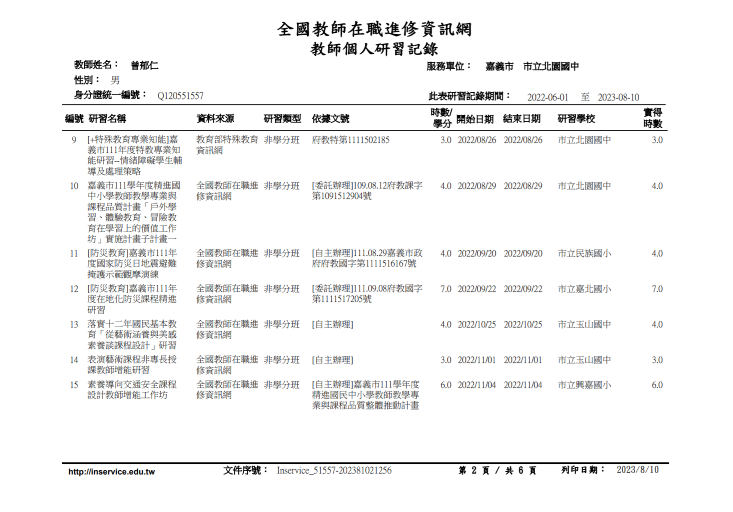 照片說明： 生教組長參加國家防災日地震避難掩護示範觀摩演練照片說明： 生教組長參加國家防災日地震避難掩護示範觀摩演練照片說明： 生教組長參加國家防災日地震避難掩護示範觀摩演練照片說明： 生教組長參加國家防災日地震避難掩護示範觀摩演練活動名稱生教組長參與教育部或市府辦理防災相關活動活動時間111.9.22對象防災業務承辦人人數1照片說明：生教組長參加本市111年度在地化防災課程精進研習照片說明：生教組長參加本市111年度在地化防災課程精進研習照片說明：生教組長參加本市111年度在地化防災課程精進研習照片說明：生教組長參加本市111年度在地化防災課程精進研習活動名稱生教組長參與教育部或市府辦理防災相關活動活動時間111.12.21對象本市師生人數3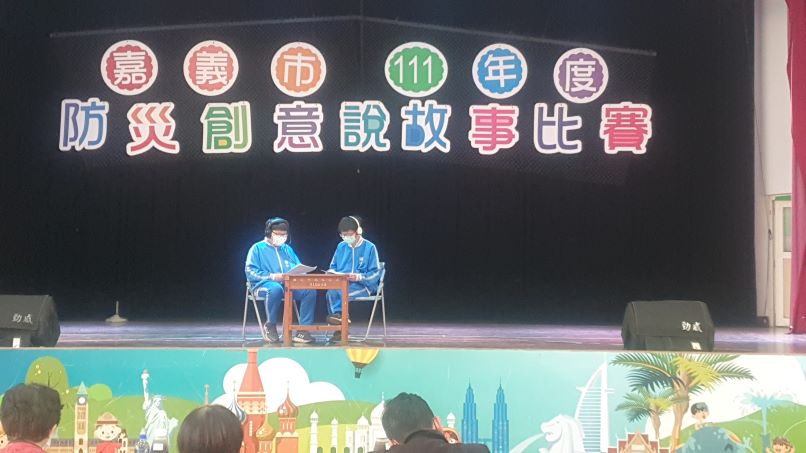 照片說明：校長與生教組長帶隊參加本市防災創意說故事比賽照片說明：校長與生教組長帶隊參加本市防災創意說故事比賽照片說明：校長與生教組長帶隊參加本市防災創意說故事比賽照片說明：校長與生教組長帶隊參加本市防災創意說故事比賽活動名稱111學年度防災創意說故事比賽活動時間111.12.21對象本市師生人數3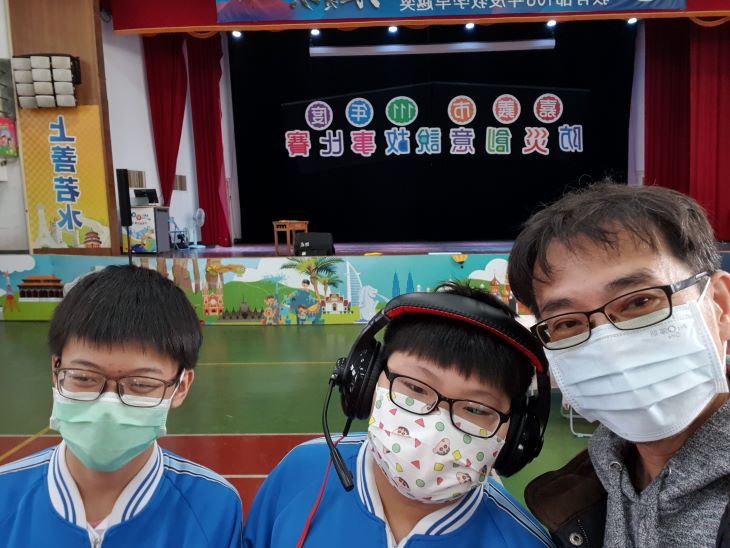 照片說明：校長與生教組長帶隊參加本市防災創意說故事比賽照片說明：校長與生教組長帶隊參加本市防災創意說故事比賽照片說明：校長與生教組長帶隊參加本市防災創意說故事比賽照片說明：校長與生教組長帶隊參加本市防災創意說故事比賽活動名稱生教組長參與教育部或市府辦理防災相關活動活動時間112.4.14對象防災業務承辦人人數1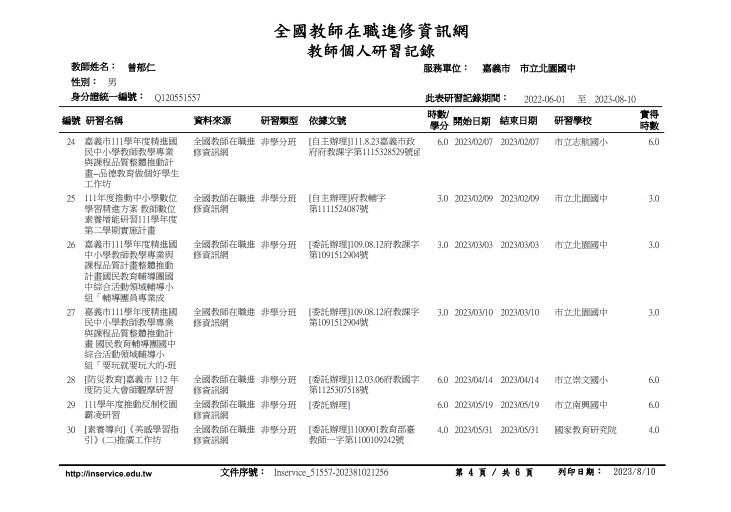 照片說明：生教組長參加112年度防災大會師觀摩研習照片說明：生教組長參加112年度防災大會師觀摩研習照片說明：生教組長參加112年度防災大會師觀摩研習照片說明：生教組長參加112年度防災大會師觀摩研習活動名稱生教組長參與教育部或市府辦理防災相關活動活動時間112.4.14對象防災業務承辦人人數1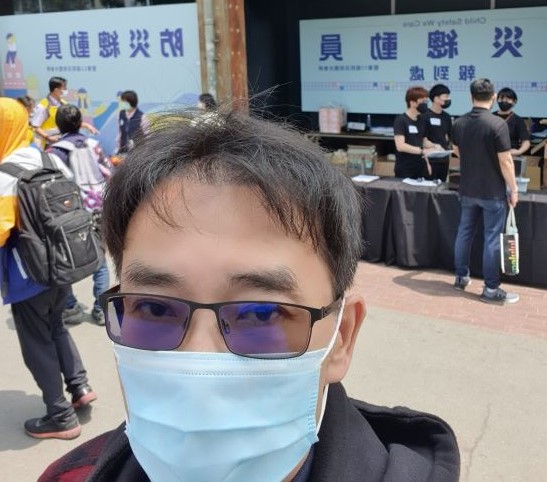 照片說明：生教組長參加112年度防災大會師觀摩研習照片說明：生教組長參加112年度防災大會師觀摩研習照片說明：生教組長參加112年度防災大會師觀摩研習照片說明：生教組長參加112年度防災大會師觀摩研習